Attachment 2Chinese Apostille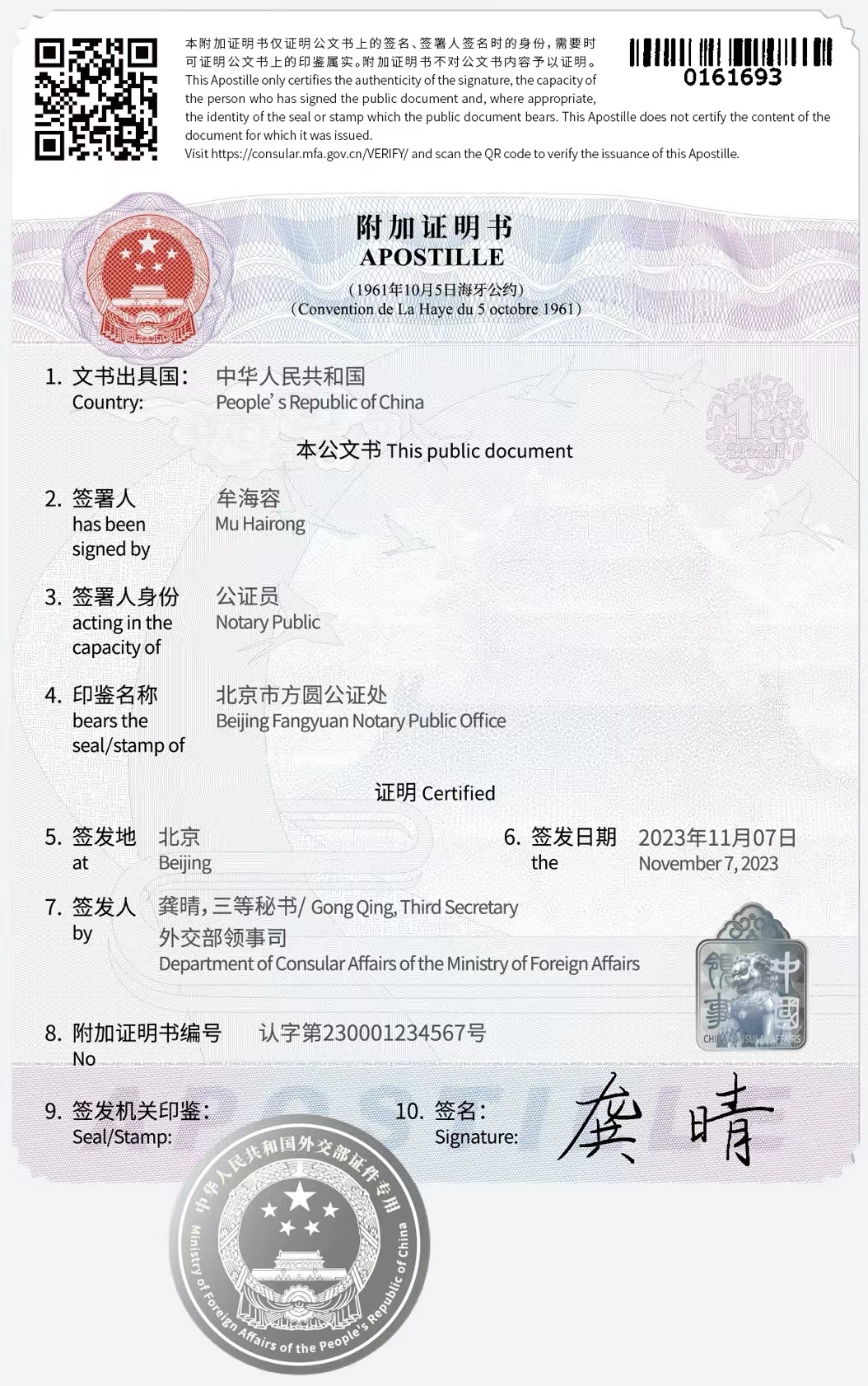 